Observações:Prova individual e sem consulta;Valor total 27 pontos, dos quais 25 referem-se ao valor acordado a ser computado diretamente na nota final e 2 pontos a serem concedidos relativos a uma questão extra;A prova terá duração de 100 minutos a contar da leitura da prova;A interpretação faz parte da prova.(2.0) Interligue as pontas lógicas abaixo de modo que o circuito resultante se comporte como um multiplexador 4x1. Utilize “o” para inversoras se necessário.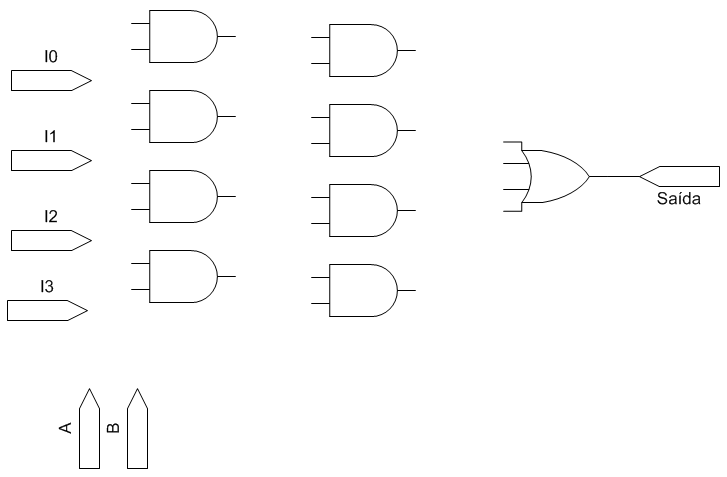 (4.0) Construa utilizando portas lógicas E/NÃO/OU um circuito demultiplexador 1x4.(2.0) Forneça o circuito e tabela verdade do Flip-Flop JK Mestre-Escravo. Diferencie entre a parte mestre e a parte escravo do circuito. (utilize ou portas lógicas ou blocos lógicos JK na construção do JK-Mestre/Escravo)(5.0) Interligue os quatro flip-flops abaixo de modo que os mesmos funcionem como um conversor paralelo-serial. Utilize portas lógicas adicionais se necessário. Apresente as entradas de Programação (Pr3- Pr0) a Entrada de habilitação de programação “Enable”, a entrada “CLEAR” para limpar o conversor antes do mesmo ser programado, a entrada de clock “CLK” e a saída “SAIDA”.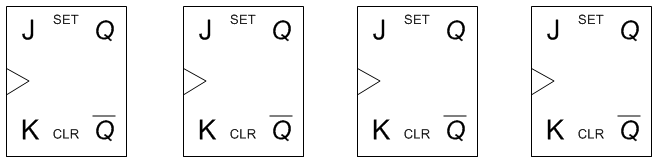 (2.0) Interligue os flip-flops abaixo de modo que os mesmos funcionem como um contador de pulsos capaz de contar de 00002~11112(10.0) Discorra sobre o trabalho final da disciplina que você e seu grupo desenvolveram. Detalhe que partes foram feitas por você e quais pelos demais integrantes do grupo.(2.0) Extra! Construa um contador de décadas (010~1010) que permita que a contagem seja zerada a qualquer momento.“Se a indústria aeronáutica tivesse apresentado o mesmo ritmo de desenvolvimento que a indústria eletrônica, os aviões de hoje dariam uma volta no mundo em 2 horas, com 3 galões de querosene. No entanto, eles teriam o tamanho de uma caixa de sapatos.”	D. Moore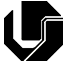 UNIVERSIDADE FEDERAL DE UBERLÂNDIAUNIVERSIDADE FEDERAL DE UBERLÂNDIAUNIVERSIDADE FEDERAL DE UBERLÂNDIAUNIVERSIDADE FEDERAL DE UBERLÂNDIAUNIVERSIDADE FEDERAL DE UBERLÂNDIAUNIVERSIDADE FEDERAL DE UBERLÂNDIAUNIVERSIDADE FEDERAL DE UBERLÂNDIAUNIVERSIDADE FEDERAL DE UBERLÂNDIAFaculdade de Computação - Campus Monte CarmeloFaculdade de Computação - Campus Monte CarmeloFaculdade de Computação - Campus Monte CarmeloFaculdade de Computação - Campus Monte CarmeloFaculdade de Computação - Campus Monte CarmeloFaculdade de Computação - Campus Monte CarmeloFaculdade de Computação - Campus Monte CarmeloFaculdade de Computação - Campus Monte CarmeloCursoSistemas de InformaçãoSistemas de InformaçãoPeríodoPeríodo2ºanoSemestreCursoSistemas de InformaçãoSistemas de InformaçãoPeríodoPeríodo2º201202DisciplinaGSI510 Sistemas DigitaisGSI510 Sistemas DigitaisGSI510 Sistemas DigitaisAvaliação Avaliação Prova 3Valor27,00Professor (a)Dr. rer. nat. Daniel Duarte AbdalaDr. rer. nat. Daniel Duarte AbdalaDr. rer. nat. Daniel Duarte AbdalaDr. rer. nat. Daniel Duarte AbdalaDr. rer. nat. Daniel Duarte AbdalaDr. rer. nat. Daniel Duarte AbdalaData15/04/2012Aluno (a)NotaMatrículaVista emVista em___ /___ / _________ /___ / ______NotaVistaAssinatura Assinatura 